CHAMPIONNAT DES CLUBS PAR ÉQUIPES DE LA DROME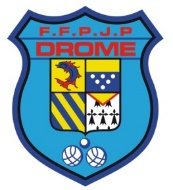 MONTÉES / DESCENTES SAISON 2023OPEN & VETERANDivision 1 (2 poules de 8 en Open 7 en Vétéran)		Il ne peut y avoir que 2 équipes du même club évoluant dans la 1ère division.		Elles seront placées dans 2 poules différentes.	Descentes :Les 2 dernières de chaque poule.		Si une ou plusieurs équipes descendent de CRC autant d’équipes descendent également. Montées : Les premières équipes de chaque poule se rencontrent en phases finales pour le titre de championne de la Drôme et cette équipe monte en CRC.	Division 2 (4 poules de 8)	Descentes :Les 2 dernières de chaque poule.Montées : La première équipe de chaque poule.Les premières équipes de chaque poule se rencontrent en phases finales pour le titre de championne de la Drôme Division 2.Si aucune équipe ne descende du CRC une 5ème montée sera attribuée, ce sera la meilleure 2ème équipe.	Division 3 (4 poules de 8)	Descentes :Les 2 dernières de chaque poule.Montées : Les 2 premières équipes de chaque poule.Les premières équipes de chaque poule se rencontrent en phases finales pour le titre de championne de la Drôme Division 3.Division 4 (4 poules de 8)	Descentes :Les 2 dernières de chaque poule.Montées : Les 2 premières équipes de chaque poule.Les premières équipes de chaque poule se rencontrent en phases finales pour le titre de championne de la Drôme Division 4.	Division 5 : 	Descentes :		Cela sera déterminé selon le nombre de poules.Montées : 	Cela sera également déterminé selon le nombre de poules.FÉMININESDivision 1 (1 poule de 7)		Il ne peut pas y avoir plusieurs équipes du même club évoluant dans la 1ère division.	Descentes :Les 2 dernières de la poule.Si une ou plusieurs équipes descendent de CRC autant d’équipes descendent également.La première équipe de la poule sera titrée Championne de la Drôme et sera qualifiée pour monter en CRC.	Division 2 (2 poules de 8)	Descentes :Les 2 dernières de chaque poule.	Montées :La première équipe de chaque poule et si pas de descente de CRC, un barrage pour la 3ème place.Les 2 premières équipes de chaque poule se rencontrent en phases finales pour le titre de championne départemental 2ème division.	Division 3 (2 poules de 8)	Descentes :Les 2 dernières de chaque poule.Montées :Les 2 premières équipes de chaque poule se rencontrent en phases finales pour le titre de championne départemental 3ème division.	Division 4 	Descentes :		Cela sera déterminé selon le nombre de poules.Montées : 	Cela sera également déterminé selon le nombre de poules.JEU PROVENÇALDivision 1Il ne peut pas y avoir plusieurs équipes du même club évoluant dans la 1ère division.	Descentes :Cela sera déterminé chaque année suivant le nombre d’équipes dans la poule.Si une ou plusieurs équipes descendent de CRC autant d’équipes descendent égalementLa première équipe de la poule se verra titrée Championne départemental 1ère division et qualifiée pour les parties de barrage des phases régionales.	Division 2 Montées et descente :Cela sera déterminé chaque année suivant le nombre d’équipes dans la poule.La première équipe de la poule se verra titrée championne départemental 2ème division.VETERANES	Actuellement seulement une division de 2 poules, donc pas de montées ni de descentes.	Les 2 premières équipes de chaque poule se rencontreront en phases finales, pour déterminer l’équipe championne départemental.